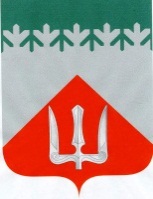 Администрация Волховского муниципального районаЛенинградской областиП О С Т А Н О В Л Е Н И Еот 07 декабря 2015 года                                                             № 2647ВолховО порядке сообщения отдельными категориями  лиц о получении подарка в связи с протокольными мероприятиями, служебными командировками и другими официальными мероприятиями, участие в которых связано с исполнением ими служебных (должностных) обязанностей,  сдаче и оценке подарка, реализации (выкупа) и зачисления средств, вырученных от его реализации В соответствии  рекомендациям,  указанным в постановлении Правительства  Российской Федерации от 12.10.2015 г. № 1089 «О внесении изменений в Постановление Правительства Российской Федерации от 09.01.2014г. № 10»п о с т а н о в л я ю:  1. Утвердить прилагаемое Положение  о сообщении отдельными категориями лиц о получении подарка в связи с протокольными мероприятиями, служебными командировками и другими официальными мероприятиями, участие в которых связано с исполнением ими служебных (должностных) обязанностей, сдаче и оценке подарка, реализации (выкупе) и зачислении средств, вырученных от его реализации.  2. Постановление администрации от 11 февраля 2015 года № 329 «О порядке сообщения отдельными категориями лиц  о получении подарка в связи  с их должностным  положением  или исполнением  ими служебных (должностных) обязанностей, сдачи и оценки подарка, реализации (выкупа) и зачисления средств, вырученных от его реализации считать утратившим силу.	3. Контроль за исполнением настоящего постановления оставляю за собой.Глава администрации                                                                          Ю.И.ОлейникЛ.А.Алтухова, 232-80Утвержденопостановлением администрации Волховского муниципального районаЛенинградской областиот 07 декабря 2015г.   № 2647ПОЛОЖЕНИЕо сообщении отдельными категориями  лиц о получении подарка в связи с протокольными мероприятиями, служебными командировками и другими официальными мероприятиями, участие в которых связано с исполнением ими служебных (должностных) обязанностей,  сдаче и оценке подарка, реализации (выкупа) и зачисления средств, вырученных от его реализации 1. Настоящее положение определяет порядок сообщения лицами, замещающими  должности муниципальной службы, замещающим должности, не являющиеся должностями муниципальной службы в  администрации Волховского муниципального района и её структурных подразделениях, являющихся самостоятельными юридическими лицами,  а также  в учреждениях,  созданных для выполнения задач, поставленных перед исполнительно-распорядительными органами местного самоуправления  (далее соответственно - лица, замещающие муниципальные  должности, работники), о получении подарка в связи с протокольными мероприятиями, служебными командировками и другими официальными мероприятиями, участие в которых связано с их должностным положением или исполнением ими служебных (должностных) обязанностей, порядок сдачи и оценки подарка, реализации (выкупа) и зачисления средств, вырученных от его реализации.2. Для целей настоящего Типового положения используются следующие понятия:"подарок, полученный в связи с протокольными мероприятиями, служебными командировками и другими официальными мероприятиями" - подарок, полученный лицом, замещающим муниципальные должности, работником от физических (юридических) лиц, которые осуществляют дарение исходя из должностного положения  одаряемого или исполнения им служебных (должностных) обязанностей, за исключением канцелярских принадлежностей, которые в рамках протокольных мероприятий, служебных командировок и других официальных мероприятий предоставлены каждому участнику указанных мероприятий в целях исполнения им своих служебных (должностных) обязанностей, цветов и ценных подарков, которые вручены в качестве поощрения (награды);"получение подарка в связи с протокольными мероприятиями, служебными командировками и другими официальными мероприятиями, участие в которых связано с исполнением служебных (должностных) обязанностей" - получение лицом, замещающим муниципальные должности, работником лично или через посредника от физических (юридических) лиц подарка в рамках осуществления деятельности, предусмотренной должностным регламентом (должностной инструкцией), а также в связи с исполнением служебных (должностных) обязанностей в случаях, установленных федеральными законами и иными нормативными актами, определяющими особенности правового положения и специфику профессиональной служебной и трудовой деятельности указанных лиц.3. Лица, замещающие муниципальные должности, работники не вправе получать подарки от физических (юридических) лиц в связи с их должностным положением или исполнением ими служебных (должностных) обязанностей, за исключением подарков, полученных в связи с протокольными мероприятиями, служебными командировками и другими официальными мероприятиями, участие в которых связано с исполнением ими служебных (должностных) обязанностей.4. Лица, замещающие муниципальные должности, работники обязаны в порядке, предусмотренном настоящим  Положением, уведомлять обо всех случаях получения подарка в связи с протокольными мероприятиями, служебными командировками и другими официальными мероприятиями, участие в которых связано с исполнением ими служебных (должностных) обязанностей, администрацию Волховского муниципального района Ленинградской области. 5. Уведомление о получении подарка в связи с протокольными мероприятиями, служебными командировками и другими официальными мероприятиями, участие в которых связано с исполнением служебных (должностных) обязанностей (далее - уведомление), составленное согласно приложению, представляется не позднее 3 рабочих дней со дня получения подарка  в отдел бухгалтерского учета и отчетности администрации Волховского муниципального района Ленинградской области  (далее – уполномоченное  структурное подразделение). К уведомлению прилагаются документы (при их наличии), подтверждающие стоимость подарка (кассовый чек, товарный чек, иной документ об оплате (приобретении) подарка).В случае если подарок получен во время служебной командировки, уведомление представляется не позднее 3 рабочих дней со дня возвращения лица, получившего подарок, из служебной командировки.При невозможности подачи уведомления в сроки, указанные в абзацах первом и втором настоящего пункта, по причине, не зависящей от лица, замещающего муниципальную должность,  работника, оно представляется не позднее следующего дня после ее устранения.6. Уведомление составляется в 2 экземплярах, один из которых возвращается лицу, представившему уведомление, с отметкой о регистрации, другой экземпляр направляется в комиссию по поступлению и выбытию активов администрации Волховского муниципального района  (далее - комиссия).7. Подарок, стоимость которого подтверждается документами и превышает 3 тыс. рублей либо стоимость которого получившим его лицом, замещающим муниципальную должность, работником  неизвестна, сдается ответственному лицу уполномоченного структурного подразделения, которое принимает его на хранение по акту приема-передачи не позднее 5 рабочих дней со дня регистрации уведомления в соответствующем журнале регистрации.8. Подарок, полученный лицом, замещающим муниципальную должность, работником независимо от его стоимости, подлежит передаче на хранение в порядке, предусмотренном пунктом 7 настоящего Положения.9. До передачи подарка по акту приема-передачи ответственность в соответствии с законодательством Российской Федерации за утрату или повреждение подарка несет лицо, получившее подарок.10. В целях принятия к бухгалтерскому учету подарка в порядке, установленном законодательством Российской Федерации, определение его стоимости проводится на основе рыночной цены, действующей на дату принятия к учету подарка, или цены на аналогичную материальную ценность в сопоставимых условиях с привлечением при необходимости комиссии. Сведения о рыночной цене подтверждаются документально, а при невозможности документального подтверждения - экспертным путем. Подарок возвращается сдавшему его лицу по акту приема-передачи в случае, если его стоимость не превышает 3 тыс. рублей.11. Уполномоченное структурное подразделение  обеспечивает включение в установленном порядке принятого к бухгалтерскому учету подарка, стоимость которого превышает 3 тыс. рублей,  в реестр муниципального имущества.12. Лицо, замещающее муниципальную должность, работник, сдавшие подарок, могут его выкупить, направив на имя представителя нанимателя (работодателя) соответствующее заявление не позднее двух месяцев со дня сдачи подарка.13. Уполномоченное структурное подразделение (в течение 3 месяцев со дня поступления заявления, указанного в пункте 12 настоящего Положения), организует оценку стоимости подарка для реализации (выкупа) и уведомляет в письменной форме лицо, подавшее заявление, о результатах оценки, после чего в течение месяца заявитель выкупает подарок по установленной в результате оценки стоимости или отказывается от выкупа.14. Подарок, в отношении которого не поступило заявление, указанное в пункте 12 настоящего Положения, может использоваться администрацией Волховского муниципального района Ленинградской области, с учетом заключения комиссии о целесообразности использования подарка для обеспечения деятельности администрацией Волховского муниципального района Ленинградской области.15. В случае нецелесообразности использования подарка главой администрации Волховского муниципального района Ленинградской области принимается решение о реализации подарка и проведении оценки его стоимости для реализации (выкупа), осуществляемой уполномоченными муниципальными органами и организациями посредством проведения торгов в порядке, предусмотренном законодательством Российской Федерации.16. Оценка стоимости подарка для реализации (выкупа), предусмотренная пунктами 13 и 15 настоящего Положения, осуществляется субъектами оценочной деятельности в соответствии с законодательством Российской Федерации об оценочной деятельности.17. В случае если подарок не выкуплен или не реализован, главой администрации Волховского муниципального района Ленинградской области принимается решение о повторной реализации подарка, либо о его безвозмездной передаче на баланс благотворительной организации, либо о его уничтожении в соответствии с законодательством Российской Федерации.18. Средства, вырученные от реализации (выкупа) подарка, зачисляются в доход бюджета Волховского муниципального района в порядке, установленном бюджетным законодательством Российской Федерации.Приложениек положению о сообщении отдельными категориями лиц о получении подарка в связис протокольными мероприятиями, служебными командировками и другими официальными мероприятиями,участие в которых связано с исполнением ими служебных(должностных) обязанностей, сдаче и оценке подарка, реализации (выкупе) и зачислении средств, вырученных от его реализацииУведомление о получении подарка                          _______________________________________________________                     (наименование уполномоченного    структурного подразделения                          _________________________________________________                                                                                                          муниципального  органа,                           от ______________________________________________                           ______________________________________________                                   (ф.и.о., занимаемая должность)    Уведомление о получении подарка от   "_____" _____________________ 20____ г.    Извещаю о получении ___________________________________________________                                                                          (дата получения)подарка(ов) на _____________________________________________________________________________________                                   (наименование протокольного мероприятия, служебной командировки, другого официального                                                   мероприятия, место  и дата проведения)Приложение: ______________________________________________ на _____ листах.                                      (наименование документа)Лицо, представившееуведомление         ____________  _________________________  "_____" __________________ 20_____ г.                                    (подпись)            (расшифровка подписи)Лицо,     принявшееуведомление         ___________________  ___________________________  "______" ______________ 20____ г.                                            (подпись)                       (расшифровка подписи)Регистрационный номер в журнале регистрации уведомлений ___________________"______" _______________________ 20____ г.--------------------------------<*> Заполняется при наличии документов, подтверждающих стоимость подарка.Наименование подаркаХарактеристика подарка, его описаниеКоличество предметовСтоимость в рублях <*>1.2.3.Итого